Жила~была на свете принцесса, и было ей всего четыре года. Звали её Анна Иоланта Изабелла Елизавета Мария Катрина Инес Беатрис. Имён, конечно, многовато, но и крёстных у принцессы тоже было немало. Сама же она звала себя Белла. Она была ещё маленькая, и это имя было ей как раз в пору.Принцесса жила с отцом и матерью в королевском замке, который стоял на краю Большого леса.Каждый вечер она купалась в большой мраморной ванне в красивой ванной комнате. Ровно в семь приходила нянька и уводила принцессу из сада, где та играла на цветущей лужайке. Но маленькие дети, оказывается, смышлёнее, чем мы, взрослые, о них думаем. Вот и у принцессы Беллы тоже были свои тайные помыслы.— Почему я должна ложиться спать засветло, когда все взрослые ещё гуляют, беседуют и веселятся? — сказала принцесса самой себе. — Не хочу, чтобы меня укладывали так рано!Она огляделась и заметила мостик, перекинутый через ручеёк. На другом берегу была тропинка, которая вела в Дремучий лес и терялась там за деревьями. Маленькая принцесса тихонько сидела среди цветов и играла камешками, которые нашла в траве. Нянька знала, что девочка в надёжном месте, и поэтому решила отлучиться на минутку в замок — поболтать через окошко с кухаркой. Но только она отвернулась, как Белла вскочила и со всех своих маленьких ножек помчалась через мостик — прямиком в лес. Она бежала и бежала, пока не оказалась в заросшей мхом чаще. Со всех сторон её окружали высоченные сосны. От быстрого бега принцесса раскраснелась и тяжело дышала.— Ой, как здесь чудесно и красиво! — воскликнула она и всплеснула ручками. — Но, уф, как же мне жарко!На принцессе было белое шёлковое платьице. На шее — длинное ожерелье из круглых белых жемчужин, а на распущенных светлых волосах — маленькая золотая корона, сверкавшая драгоценными камнями. На ножках её были белые шёлковые чулочки и расшитые белые шёлковые туфельки. Белла расстегнула все пуговички на платьице и стянула его вниз.— Сперва надо его аккуратно сложить, — громко сказала она самой себе, — как учила меня делать нянюшка.Принцесса осторожно свернула платье и положила его на камень. Оставшись в одной сорочке, она рассмеялась от удовольствия.— Как приятно и прохладно! — Белла похлопала себя по груди, а потом села на землю и посмотрела вверх на деревья. — Какие же вы огромные! — воскликнула она, запрокинув голову так, чтобы ей видны были макушки сосен.— Мы старые, очень старые! — пролетел шёпот по кронам деревьев. — Мы столько всего видели-перевидели! Много принцесс выросло, состарилось и умерло на нашем веку, а потом появлялись новые.— Зато вы не можете бегать, как я! — крикнула девочка, поднялась и побежала дальше вглубь леса.Но в туфельках на высоких каблуках она споткнулась и упала. Тогда Белла села и сняла туфельки и чулки.— Пусть полежат здесь, я потом за ними вернусь! — рассудила она и аккуратно поставила туфельки — одну рядом с другой — на сложенные вместе чулочки. — Как приятно бегать босиком! — воскликнула она, и ее розовенькие ножки вновь замелькали надо мхом.В лесу было так замечательно! Солнце все ещё стояло высоко и сияло вовсю, роняя сквозь ветви на землю миллионы золотых лучей. За деревьями под горой сверкало и блестело беспокойными серебряными брызгами озеро. Вокруг было тихо-тихо. Аромат сосен и елей, проносясь волнами в тёплом воздухе, щекотал нос.— Как чудесно пахнет! — прошептала маленькая принцесса и вдохнула поглубже. — Лучше, чем духи в маминой спальне, лучше, чем ладан в церкви.И вот девочка вышла на откос, где разросся малинник. Ягоды уже созрели, и она принялась собирать их и есть.Вдруг её босые ножки на что-то наступили, и в тот же миг перед ней как из-под земли появилась вставшая на хвост гадюка и уставилась на малютку своими желтыми глазами, раздвоенный змеиный язык угрожающе шевелился.— А ты кто такая? — спросила принцесса и опустила руку, которой уже было потянулась за ягодами. — Ну и взгляд у тебя! А как ты здорово язычком шевелишь! Я тоже умею показывать язык, смотри! — И Белла высунула свой маленький остренький язычок.Змея опустилась и свернулась кольцом вокруг ног девочки.— Какая ты красивая! — сказала, нагибаясь, принцесса. — У тебя такая блестящая кожа, и ты так удивительно извиваешься! Давай потанцуем!И — о чудо! — змея словно бы тоже улыбнулась в ответ странной, зловещей улыбкой, а потом начала свиваться кольцами на мху. Маленькая принцесса задрала сорочку, едва достававшую ей до колен, и запела:Не беги, а попрыгай на кочках,Потанцуй, потанцуй на мысочках!Её маленькие аккуратненькие ножки выделывали забавнейшие па, а ручки она держала высоко над головой и смеялась от чистого сердца. Змея была так восхищена этим танцем, что и сама свивалась на земле в замысловатейшие фигуры.Но вдруг она устала, вытянулась во всю длину и с шуршанием скрылась в кустах малины.— Ага! Ты уже устала! — крикнула Белла ей вслед. — А я нет! Я нет!И она закружилась по мху, распевая всё громче и громче:Не беги, а попрыгай на кочках,Потанцуй, потанцуй на мысочках!..Наконец принцесса остановилась и снова принялась собирать малину, а наевшись досыта, стала класть ягоды в левую ладошку.— Это для мамы и нянюшки, — сказала она и пошла дальше.Но не успела она сделать и нескольких шагов, как услышала, что кто-то с треском пробирается сквозь кусты.— Это наверняка нянюшка пришла, хочет уложить меня в постель!Но это оказалась вовсе не нянюшка, а здоровенный медведь, он остановился поодаль и смотрел на девочку маленькими хитрыми глазками.— Ой, вы только посмотрите на этого увальня! — воскликнула принцесса. — Какая огроменная собачища! Как жаль, что у меня нет хлебца, угостить тебя! А малину ты ешь? — спросила она и протянула ладошку. — Хочешь ягод, дружочек? — предложила она ласково. — Больше мне тебя потчевать нечем.Медведь вразвалку подошёл к девочке и съел ягоды, которые та ему протянула. Он осторожно облизал маленькие пальчики, а затем с любопытством посмотрел на принцессу.— И как тебе не жарко в такой толстой шубе в летнюю жару? — удивилась принцесса и провела ручкой по густой медвежьей шкуре. — Бедный маленький увалень! — добавила она ласково и поцеловала медведя в нос. — Ты, наверное, запарился! А шкуру-то снять и на камешек положить, как я мое платьице, не можешь.Медведь тихонько зарычал и потёрся о девочку, а потом вдруг развернулся и проворчал что-то, чего она не поняла. И тут же из кустов выкатились кубарем два медвежонка. Они были похожи на две большие живые муфты, игривые и неуклюжие, но такие забавные — глаз не оторвать!— Ой, какие вы чудные! — воскликнула принцесса. Она опустилась на колени и обняла их.— Это твои детки? — спросила она большого медведя. Тот ласково улыбнулся, словно хотел сказать: «Да, сама видишь».— А у меня не осталось ягод, чтобы их угостить, — огорчилась принцесса. — Но идите-ка за мной, я покажу вам, где они растут, и вы сами соберёте, сколько захотите.Принцесса побежала вперёд, а медведь с медвежатами заковыляли следом.— Вот тут! — сказала Белла, когда они пришли в малинник. — Здесь вы наедитесь отличной сочной малины.Она развела ветви и показала ягоды.— Налетайте, малыши! — позвала она медвежат.И те бросились к ней со всех лап, так что девочка едва удержалась на ногах.У медвежат глаза разбегались — так много кругом было вкусной, сочной малины! Они набросились на ягоды и жадно начали есть — уж больно им хотелось проглотить побольше.— Ну-ну! Уймитесь, малыши! — попыталась успокоить их принцесса, но медвежата всё дальше забирались в кусты.Медведь шёл за ними следом и довольно ворчал, словно говорил: «Какая добрая маленькая девочка, она помогла моим сыновьям найти малину!»Но тут медвежата поссорились из-за ветки, усыпанной ягодами. Они набросились друг на дружку, принялись кусаться и царапаться.Старый медведь хотел растащить драчунов, но те побежали в лес, и ему пришлось догонять их.Оставшись одна, принцесса пошла дальше по лесу, напевая на ходу:Всякая пичужка, что в лесу живёт,Радостно и звонко песенки поёт.Осторожно, птички, будьте начеку,И увидев ястреба — ни гу-гу!Вдруг раздался птичий клёкот. Белла остановилась, вытянула шейку и прислушалась.И в тот же миг услыхала над головой шум крыльев. Кто-то дернул девочку за волосы, и она почувствовала, как корона слетела у неё с головы.— Ой, моя прекрасная корона! — закричала принцесса и обеими ручками схватилась за голову.Она подняла взгляд и увидела высоко на дереве чёрного ворона, он держал в клюве её корону.— Отдай! — крикнула принцесса птице. — Никто не разрешал тебе брать мою золотую корону!— Тише, девочка! — ответил ворон. Он положил корону в гнездо, а сам уселся на краю и принялся разглядывать принцессу. — Не для себя взял я твою корону, а для моих бедненьких птенчиков: у них совсем нет игрушек.— Так у тебя есть детки? — спросила принцесса. — Где же они?— Здесь, в гнезде, — прокаркал ворон. — Они ещё не умеют летать.— Покажи мне своих птенчиков! — попросила принцесса и захлопала в ладоши. — Я так люблю маленьких детишек!Ворон нырнул в гнездо и через секунду оттуда показались четыре чёрных птенца.— Это твои дети? — удивилась принцесса. — Какие гадкие!— Гадкие?! — рассердился ворон. — Да у тебя нет никакого вкуса!— Я ещё такая маленькая, — вздохнула принцесса. — Всего четыре годика. Может, я ещё не все понимаю.— Да уж, похоже на то, — проворчал ворон.— А твои птенчики умеют петь? — спросила принцесса.— Они ещё не закончили обучение, но голоса у них прекрасные, — ответил ворон.— Ой, пожалуйста, пусть они споют мне что-нибудь! — попросила принцесса и сжала кулачки от нетерпения. — Мне так хочется услышать, как они поют!— Тогда подожди немного, — сказал ворон. — Сперва я помогу им распеться.Принцесса догадалась, что ворон в гнезде давал птенцам наставления — они так раскаркались, что, казалось, уже никогда не угомонятся. Но вот они примолкли, ворон взлетел на край гнезда, а по обе стороны от него уселось по парочке птенцов, и они начали:Кар, кар, кар.Дружно мы поём.Кар, кар, кар.Певцами прослывём!— Это всё? — испуганно спросила принцесса.— Можем спеть ещё раз, — предложил ворон.— Нет, спасибо, — поблагодарила принцесса. — Я не могу больше ждать, мне надо вернуться домой до захода солнца! — И она побежала с горы вниз — туда, где сквозь стволы деревьев блестело озеро.В вечернем свете оно казалось ещё светлее. Принцессе захотелось посмотреть, что там, на берегу. Солнце ещё ниже опустилось к горизонту, и озеро сверкало, словно большой серебряный щит, гладь его покрывали белые кувшинки, среди которых плавали дикие лебеди.— Ах, какие красивые цветочки! — воскликнула маленькая принцесса и хотела было спрыгнуть на большой зелёный лист, чтобы нарвать кувшинок…Но тут к ней из камышей выплыл лебедь.— Не заходи в воду! Не заходи в воду, маленькая красивая девочка! — крикнул он и вытянул к принцессе длинную шею. — Утонешь! Садись-ка лучше мне на спину, я проплыву среди цветов, и ты сможешь сорвать их столько, сколько захочешь.Предложение принцессе очень понравилось. Она забралась на спину лебедю, сняла с себя ожерелье и надела его, словно вожжи, птице на шею. Лебедь быстро поплыл по воде. На ножки принцессы летели брызги, но она только смеялась: ведь это была такая приятная прохлада! Они проплыли мимо кувшинок, и Белла набрала полную охапку цветов. Посреди озера находился островок, где росли большие дубы и похожие на пирамиды кусты можжевельника.— Хочу туда! — Принцесса указала пальчиком на островок. — Сяду там на травку и сплету себе венок.Лебедь пронёсся по воде и замер у плоских камней, с которых легко можно было перепрыгнуть на берег.Принцесса соскочила у него со спины и поспешила в тень под деревьями.— Ты забыла своё ожерелье! — окликнул её лебедь.— Оставь его себе на память! — ответила принцесса, махнула птице рукой и зашагала к дубу.Там она села в высокую траву и принялась плести венок. Но у неё ничего не получалось. Во-первых, у неё не было верёвочки, чтобы связать стебли цветов, а во-вторых, кувшинки быстро завяли. Им не понравилось, что их вырвали из воды, и их тяжёлые головки печально поникли.Маленькая принцесса старалась как могла, но у неё так ничего и не вышло. В конце концов она бросила цветы на землю и расплакалась. А услышав свой собственный плач, ещё больше огорчилась и, закрыв лицо руками, стала плакать всё громче и громче. Вдруг послышался шелест крыльев, Белла отняла руки от лица и увидела огромную птицу, которая приземлилась перед ней и смотрела на неё строгим взглядом.— Что ты за странная курица? — спросила девочка и посмотрела на птицу. — Таких больших кур нет даже в замке моего папы.— Я вовсе не курица, — отвечала птица, гордо вскинув голову. — Я — орёл, самый главный и сильный среди всех птиц в небе, вон мое гнездо — там, на скале. Я привык жить в полном одиночестве и надеялся, что никогда человеческие дети меня не потревожат. Но вот являешься ты, сидишь тут и плачешь так, что моих птенцов перепугала, а они ведь только-только начали засыпать. Убирайся отсюда! Тебе здесь не место!— Но куда же я пойду? — всхлипывая, спросила принцесса. — Ведь я так далеко ушла от дома! А солнце скоро сядет, и тогда все в замке перепугаются, если не найдут меня.— Ладно, я тебе помогу, — сказал орёл. — Здесь тебе оставаться нельзя. Садись мне на спину, и я отнесу тебя домой. Но поторопись, потому что мои птенцы не любят оставаться ночью одни.Принцесса поспешила взобраться орлу на спину, и тот осторожно взлетел на скалу над озером.— Сначала я должен сказать пару слов моим малышам! — объяснил он и полетел назад к своему гнезду, которое устроил на кусте, росшем на скале.В гнезде лежали два голых птенца. Заслышав шелест крыльев, они открыли клювы в ожидании угощения.— Ну-ну, — сказал им орёл. — Успокойтесь-ка! Вы уже достаточно получили. Лежите теперь смирно и ждите, когда я вернусь. Я только слетаю разок и отнесу этого человечьего детёныша, чтобы она больше не тревожила нас своим плачем.Потом орёл подхватил принцессу и взмыл высоко в небо.Сперва у Беллы немного закружилась голова, но вскоре она осмелела, решилась посмотреть вниз — и поняла, какое удивительное ей выпало приключение.Солнце спускалось всё ниже и ниже, в его вечерних лучах всё небо светилось золотом. Здесь и там на земле мелькали белые точки — это были деревни, замки и церкви, а иногда показывались гладкие сверкающие пятна, словно кто-то оставил в траве зеркало, — это были лесные озёра. Воздух был удивительно лёгким и чистым, намного легче и чище, чем внизу, у земли. Маленькая принцесса раскинула руки и громко закричала от радости.— Ну ты и расшумелась! — сказал ей орёл с укоризной. — Держись-ка хорошенько, я начинаю спускаться. Видишь, вон он — замок твоего отца.Принцесса посмотрела вниз, но не узнала родной дом. Ей показалось, что она видит крошечную игрушку, забытую посреди леса. Но скоро она различила четыре башни, и больше уже не сомневалась, что это её родной замок.С головокружительной скоростью летел орёл к парку. Он приземлился в начале длинной аллеи, которая вела к замку.— Ну вот, теперь ты дома, — сказал он. — Оставайся здесь и больше не беспокой нас в нашем уединении.— Но что же мне дать тебе в благодарность за помощь? — спросила принцесса.Она все ещё немного побаивалась этой важной птицы.— Ой, знаю! — воскликнула она и стащила с себя сорочку. — Это последняя одёжка, которая у меня осталась. Думаю, из неё можно сшить чудесные рубашечки для твоих неоперившихся орлят.Орёл ничего не ответил, взял сорочку в клюв, расправил крылья и вскоре исчез за лесами.И вот принцесса осталась в парке совсем голенькая.Как хорошо, что она успела вернуться домой до наступления темноты! Белла поспешила по аллее к флигелю, где находилась её спальня.Вдруг она заметила, как что-то светится меж деревьев.— Что это там такое? — удивилась девочка и замерла на месте.Это был молодой месяц. Прекрасная новорождённая луна взошла на ещё красном вечернем небе, словно серебряный серп. Никогда прежде принцесса не бывала в парке так поздно и ни разу не видела луну. «Какой он далёкий и прекрасный», — подумала Белла и низко поклонилась месяцу.На несколько мгновений замерла она в поклоне, чтобы выказать месяцу своё почтение, а потом повернулась и бегом бросилась во дворец…А там царил страшный переполох — принцесса пропала! Её искали повсюду: в парке, в лесу, в горах… Король и королева горько плакали: а вдруг они больше никогда не увидят свою маленькую дочку?Белла тихо открыла дверь, пробежала босыми ножками по полу и обняла родителей.— А вот и я! Я вернулась! — воскликнула она и рассмеялась.— Дорогая, любимая доченька! — ахнула королева. — Но на тебе же ничего нет! Куда ты дела всю свою одежду?Принцесса робко посмотрела на своё голенькое тельце.— Право, не знаю, — ответила она смущённо. — Только не ругайте меня, ведь мне было так весело!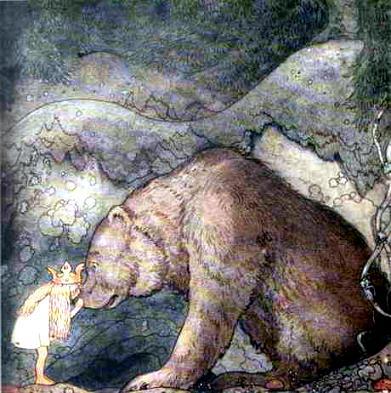 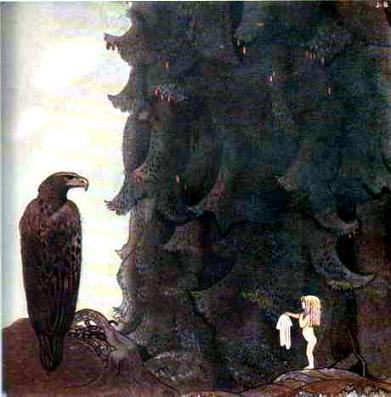 